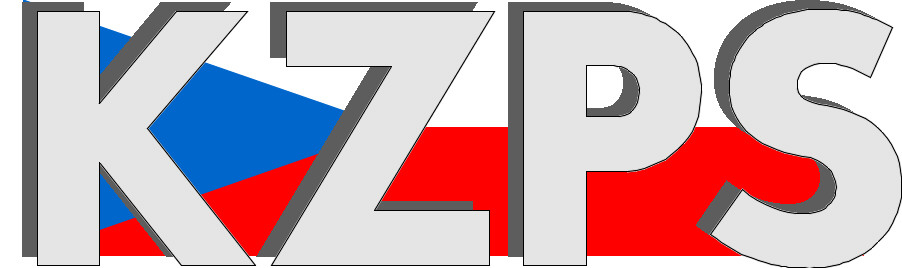 Konfederacezaměstnavatelských a podnikatelských svazů ČR Sekretariát:	    	 Václavské nám. 21	               tel.: 222 324 985                   	 110 00 Praha 1		               fax: 224 109 374  	            	            mail: kzps@kzps.cz S t a n o v i s k o Konfederace zaměstnavatelských a podnikatelských svazů ČRk „Dotačnímu programu Smetana 200 v rámci Roku české hudby 2024“V rámci mezirezortního připomínkového řízení jsme obdrželi uvedený návrh. K němu Konfederace zaměstnavatelských a podnikatelských svazů ČR (KZPS ČR) uplatňuje následující doporučující a zásadní připomínky:Obecné připomínky: Souhlasíme s předkladateli, že dvousté výročí narození Bedřicha Smetany je pro Českou republiku jedinečnou příležitostí k vyhlášení celonárodního tématu roku, jež se ani zdaleka neomezuje jen na oblast hudby. Také bychom rádi vedle špičkových uměleckých programů, objevitelských uměleckých počinů a akcí pro širší veřejnost spoluvytvářeli komunikaci speciálně zaměřenou na propagaci České republiky doma i v zahraničí. Proto zcela zásadně postrádáme možnost zapojení hudebních festivalů, do jejichž programu vážná (mj. Smetanova) hudba proniká pravidelně: ať formou hostování vážných hudebních těles, nebo artikulací odkazů české hudební klasiky například formou light designu nebo jiných, současných forem umění.Tato připomínka je zásadní Kontaktní osoby:Mgr. Petr Hanuš 			e-mail:	petr.hanus@uzs.cz		tel:	608 227 367   Dr. Jan Zikeš				e-mail:	zikes@kzps.cz			tel:	222 324 985V Praze dne 22. června 2023 										        Jan W i e s n e r		                                                                            			             prezident